АКТ04.07.2015 год.                                      		    ВЧДР Прохладная  ОАО «ВРК-2».ВАГОН НР. 58268731 ДР. 771. 07.06.15г. - ООО «НВК» ПРВ жд. 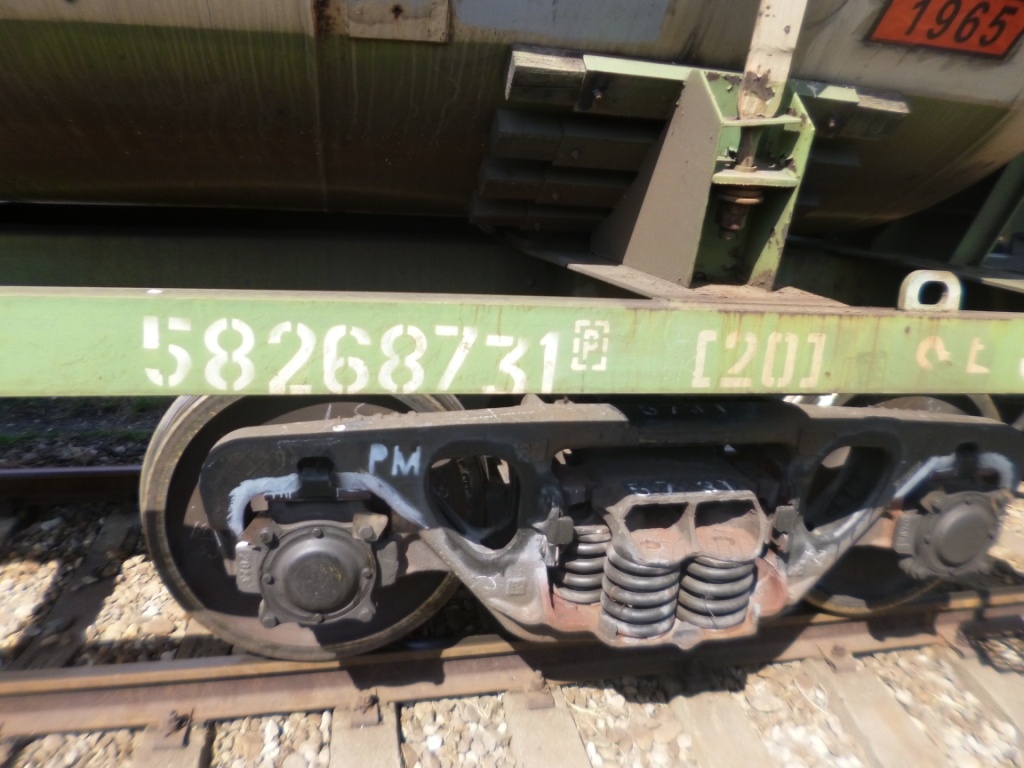 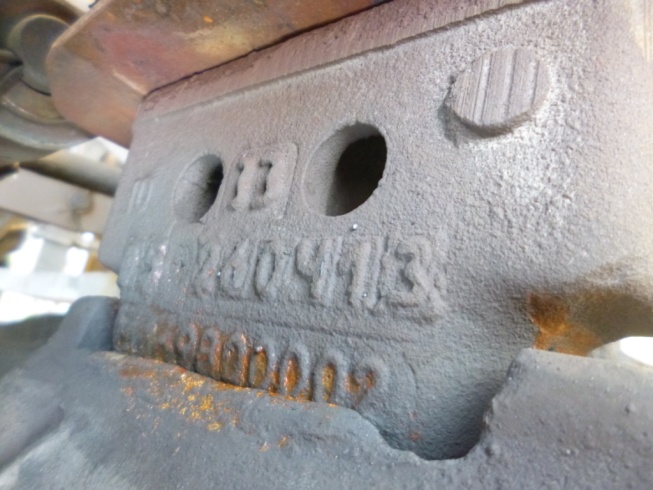 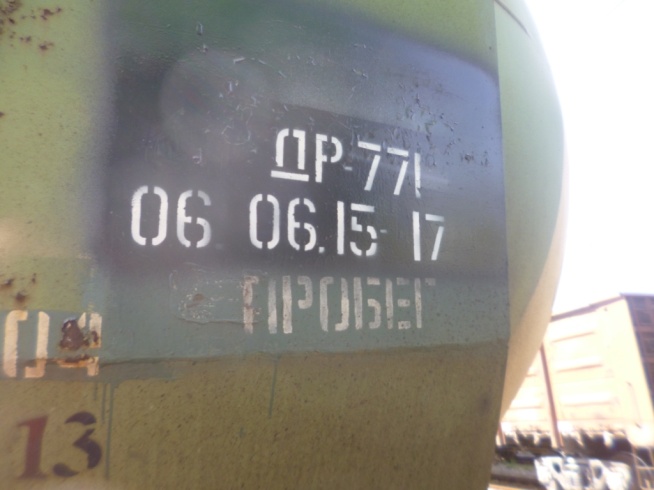 Установлено 8-мь фрикционных клиньев модели СЧ-25ВАГОН НР. 58238544  КР. 771. 07.06.15г. - ООО «НВК» ПРВ жд. 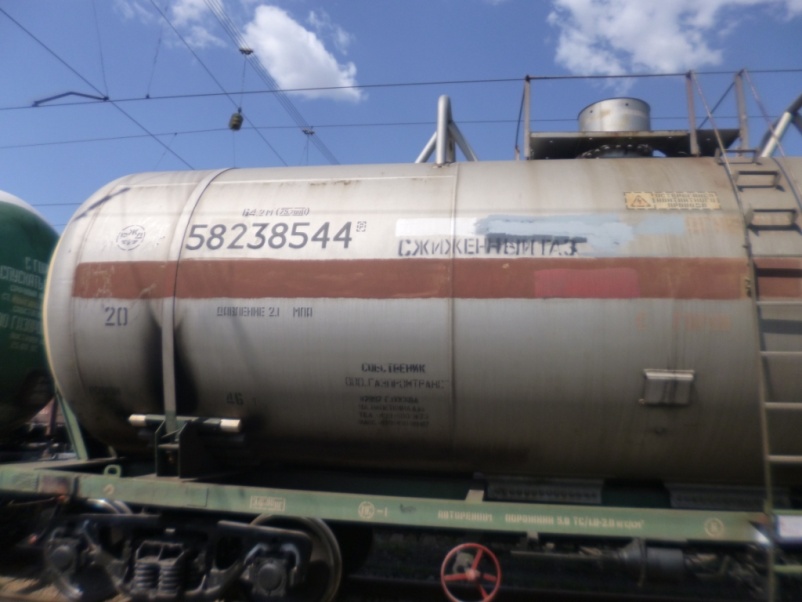 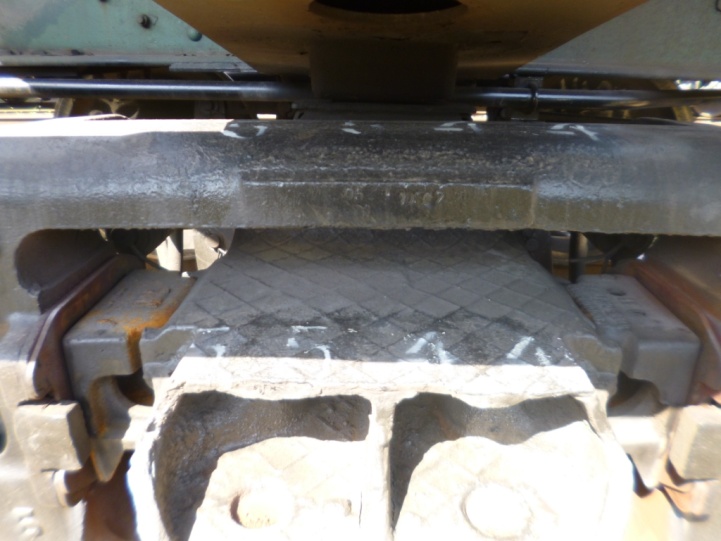 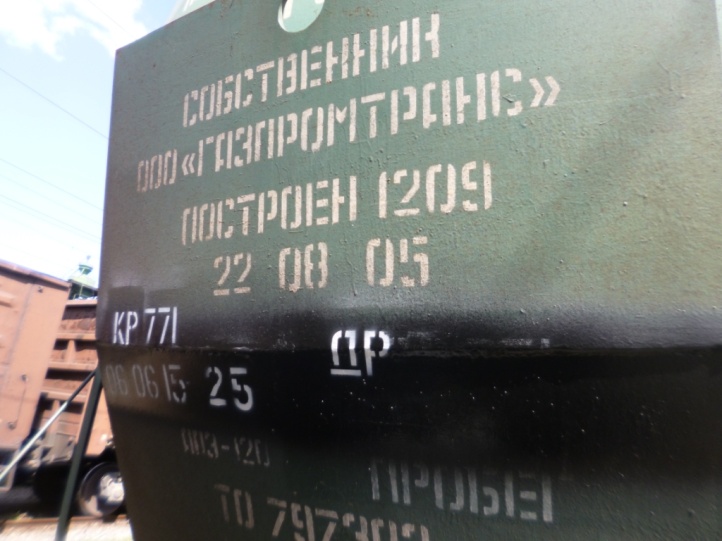 Произведена смешанная постановка фрикционных клиньев модели                          «СЧ-35» -3шт., «СЧ-25» - 5 шт.ВАГОН НР. 50821545 ДР. 771. 29.06.15г. - ООО «НВК» ПРВ жд. 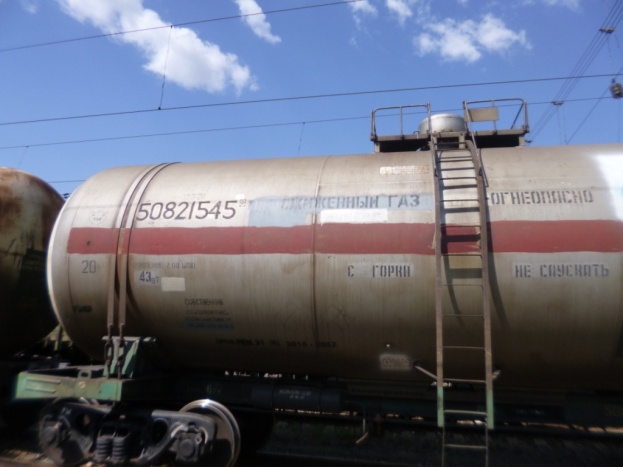 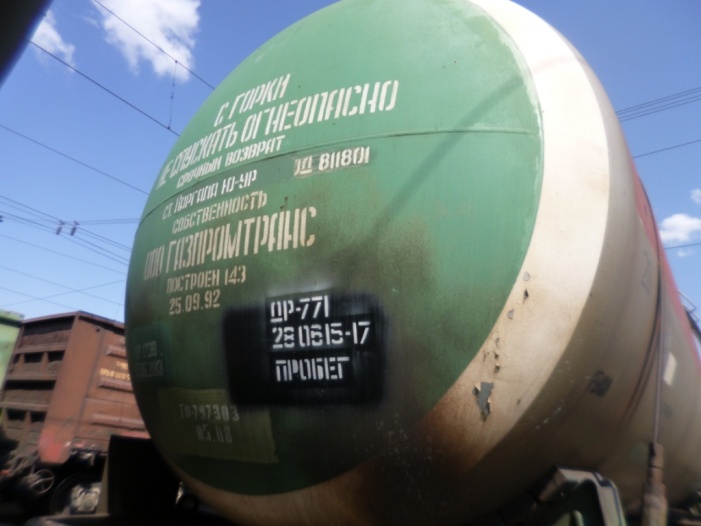 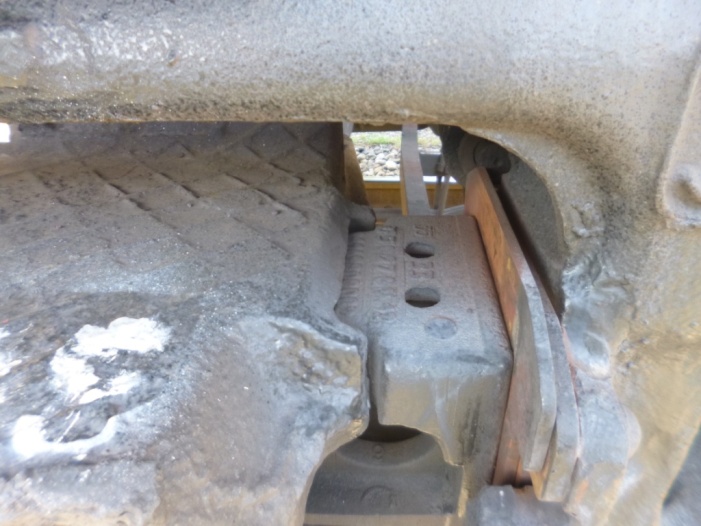 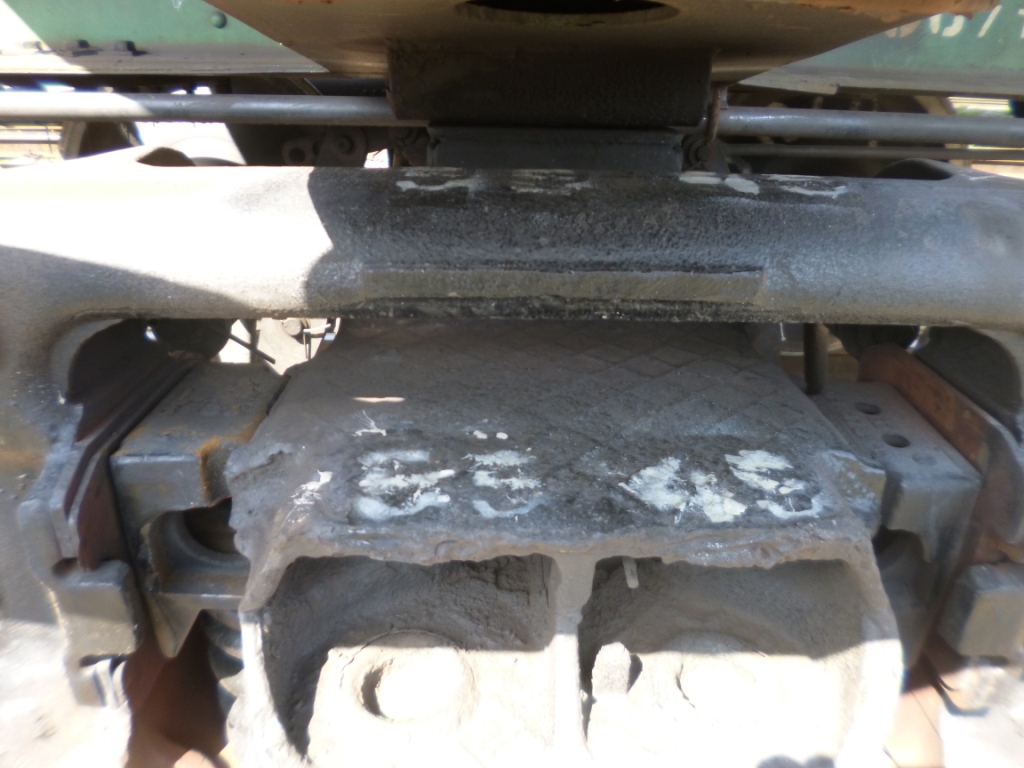 Произведена смешанная постановка фрикционных клиньев модели                          «СЧ-35» -5шт., «СЧ-25» - 3 шт.